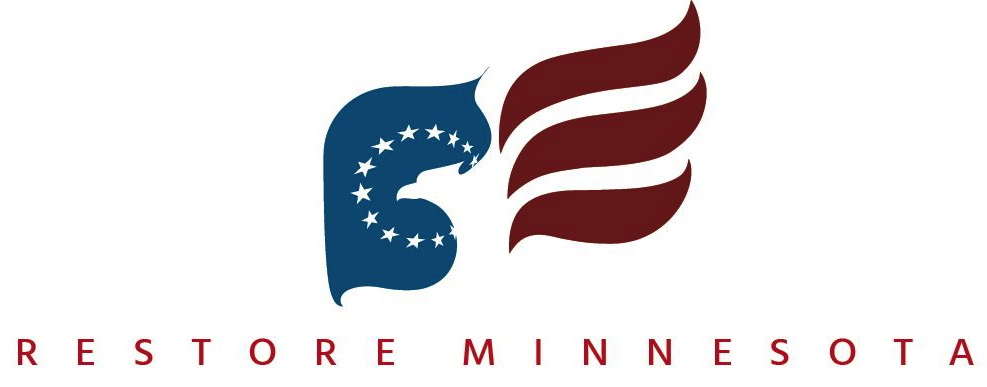 “Remember Our Roots”One of my heroes is William Wilberforce. Apart from the original followers of Christ in the 1st century, Wilberforce might be considered as one of the most influential men in all of history. His lifetime commitment to the abolition of slavery in the British Empire and its subsequent impact around the world is likely his best and most well-known human achievement.As a young Christian, Wilberforce went through a time of struggling with the idea of leaving politics for, presumably, more “Christian” pursuits. He sought out one of his mentors, the converted slave trader turned pastor, John Newton. Newton is most famous for writing the famous hymn, “Amazing Grace”.Maybe he should be as equally famous for the advice he gave Wilberforce.Newton encouraged Wilberforce to remain in politics and use his Christian faith saying, “God has raised you up for the good of the church and the good of the nation.” By following his mentor’s advice, Wilberforce’s accomplishments “for the good of the church and the good of the nation” are far too many to recount here. Each of you receiving this are connected to Restore Minnesota because you attended one of our events, visited our website and requested to be put on our email list and/or you are part of one of our several Community Action Teams (CATs). You are all doing a great work in your communities to make an impact in a variety of ways. Some of you are running for office. Some are working with your local school boards, city council and county commissioners. Some of you are serving as election judges. There are many ways in which you have chosen to get off the sidelines and engage. Thank you for doing so!I have one request of all of you. Please remember our roots.Your CAT exists because the people who started it believed in the purpose, mission, vision and strategy of Restore Minnesota. Each of you have your own identity, personality and focus. That is how it should be. None of you have a “legal” affiliation with Restore Minnesota. That, too, was by design. We are a volunteer affiliation of Christ-centered patriots who buy into the philosophy of being part of an educational ministry that leads to personal and corporate action. If history teaches us anything, it teaches us that there can be a tendency to drift. That drift tends to be away from a Christ-centered focus. I am asking you all to “remember our roots”. That is what binds us together in the overall cause to restore righteousness in Minnesota. We do what we do not because we are good moral people or because we are primarily politically focused. We do what we do because of the call of Christ. It is His call that began Restore Minnesota. It is His call that began your CAT. It is His call that keeps us united and moving forward together.So, for the good of the church and the good of our nation, please remember our roots.For Families, Faith and FreedomRev. Dale Witherington, Chief StewardRestore MinnesotaRestore MinnesotaRestoring Righteousness. Pursuing Truth. Defending Freedom. Protecting Liberty. Igniting Hope. Providing Leadership.  Preserving Our Judeo-Christian Heritage.PO Box 282, St. Michael, Minnesota 55376www.RestoreMN.org    